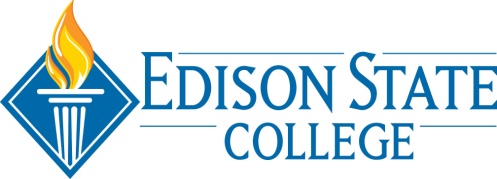 SAFETY COMMITTEE - MEMBER ATTENDANCE:   = present     A = absentMeeting adjourned at 4:00 PM.   Meeting minutes respectfully submitted by:  Kathleen Hayes, Committee ChairpersonAmbrose, MartyFaculty Rep. AHall, HerbPublic Safety – CollierAMarcy, SusanLegal / Risk MgtAOtto, Kirk Laboratory - CollierThompson, KirstenAdmin. – CharlotteClemence, BobHealth/Sci. - LabHayes, KathleenCommittee ChairMcCown, DillardFacilities - CollierParfitt, RickPublic Safety - LeeATyus, JessicaScience Lab - LeeGallagher, PatrickPublic Safety - CharlotteAHorn, DarrylFaculty Rep.Mitchell, ReggiePublic Safety - LeeAPerez, AlbaroLaboratory - CharlotteGoehring, Brooke – Hendry Glades CenterAKruger, BernieFacilities – CharlotteNice, SteveFacilities - LeeAPracher, PeteFacilities - LeeGuerrero, IvanStudent Rep.Lane, KrisztinaHR Rep.O’Leary, AndreAdmin. - CollierSherman, J.R.Facilities – LeeA                                                                                                                                                                                                                                                                                                                                                                                                                                                                                                                                                                                                                                                               A.  MEETING CALLED TO ORDER:   3:00 PM        at     Bldg. D Conf. Rm. - Lee                                                                                                                                                                                                                                                                                                                                                                                    (time)                            (location)Minutes from the May meeting were approved.B.  OLD BUSINESS:   Bob Clemence reported on progress of the Lab sub-committee.  The Bio-medical Waste Operating Plan has been updated and will reduce costs by standardizing procedures across departments and on all campuses.  Bob will submit a final copy of the plan to the committee shortly.   The next focus of the sub-committee will be updating the protocols for the Hazardous Material Waste Operating Plan.  C.  ACCIDENT/INCIDENT REVIEW:D.  INSPECTION REPORT REVIEW:   the following general safety inspections were submitted for review:No reports were submitted for review.  Committee members agreed to do safety rounds using the General Safety Inspection checklist in at least one work area in lieu of the July safety meeting.  Please submit a copy of your checklist to Kathleen no later than Aug. 1st.   Kathleen will develop an inspection chart for the Lee campus, Kirsten will share the schedule developed for Charlotte and Andre will develop same for Collier. E.  RECOMMENDATIONS:  None for the month. F.  NEW BUSINESS:The water quality in Bldg. H was discussed.  It was reported that the water in Bldg. H is brown in color in the morning and has a foul taste and smell.  Pete Pracher noted the concern and will look into it and report back to the committee. G.  REVIEW OF COMMITTEE GOALS/PLANNING:  Goal #1:  no lost time claims for one (1) full year – 365 days.  A sub-committee will meet closer to attainment of the goal to determine how to celebrate the milestone achievement. Goal #2:  achieve 100% completion of the on-line Sexual Harassment for Higher Education training module.  The current completion rates are as follows:  (no change from previous month)	Employees	95%	Faculty	(FT)	69%	Faculty (Adj.)	51% 	Student Emp.	56%Goal #3:  provide CPR/AED Heart Saver Training to employees with the goal of having at least 2 employees per building on each campus certified in CPR/AED Heart Saver skills.  To date: 38 employees completed training and are certified. H.  NEXT MEETING DATE:   August 14, 2013  /  Note:  General safety rounds will be conducted by committee members  using the General Safety Inspection Checklist in lieu of the July meeting.  